Dobbiamo innanzitutto immaginare che in ogni paesaggio da noi rappresentato esista una linea immaginaria chiamata LINEA D’ORIZZONTE, che è la linea che ipoteticamente divide il cielo dalla terra.Su questa linea dobbiamo individuare un punto chiamato PUNTO DI FUGA O DI VISTA che rappresenterà il nostro occhio. Da questo punto partiranno tutte le linee che ci serviranno per rendere la sensazione di profondità.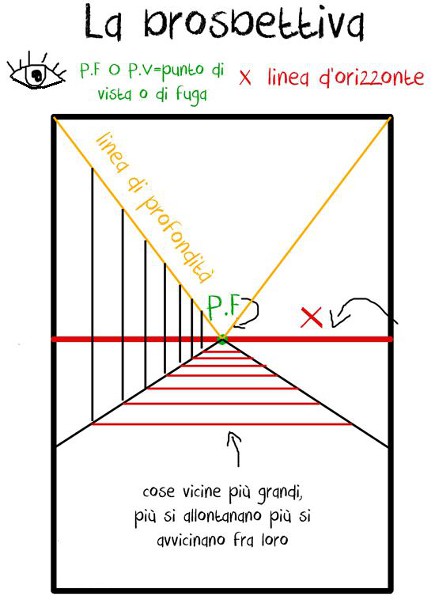 Ricordiamoci che: con la prospettiva le cose più vicine risulteranno più grandi, man mano che ci si allontana nel disegno le cose risulteranno più piccole e vicine fra loro.Il nostro paesaggio potrà essere modificato come vista se alziamo o abbassiamo la linea d’orizzonte (come se fossimo seduti, sdraiati, oppure in piedi su una sedia) o se spostiamo più verso destra o verso sinistra il punto di vista (o di fuga). Ecco ora cosa aggiungere ai vari tipi di paesaggio:.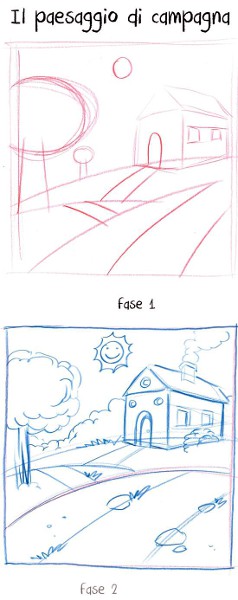 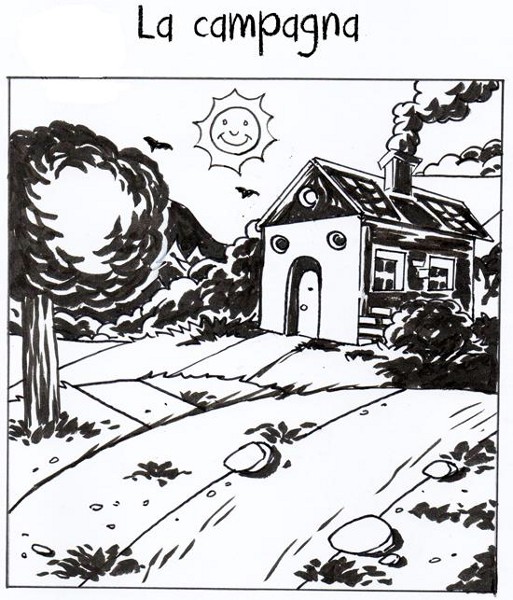 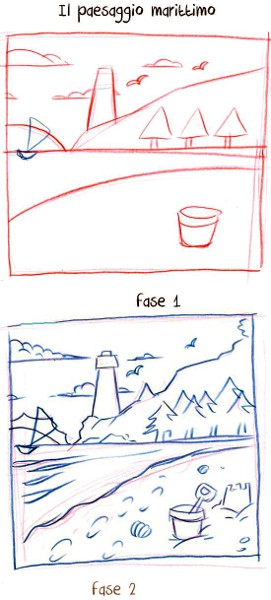 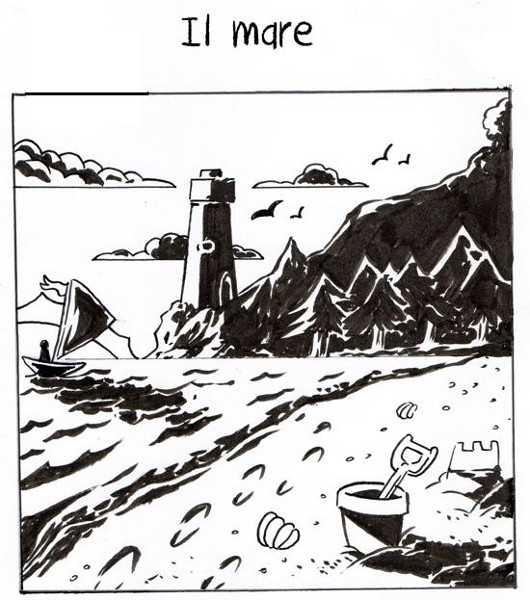 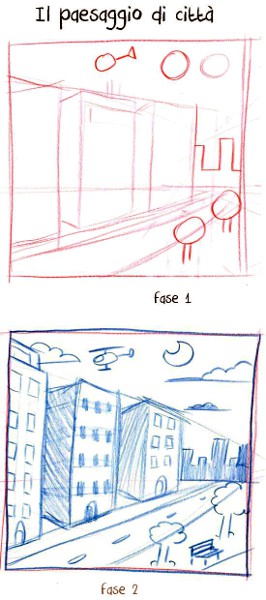 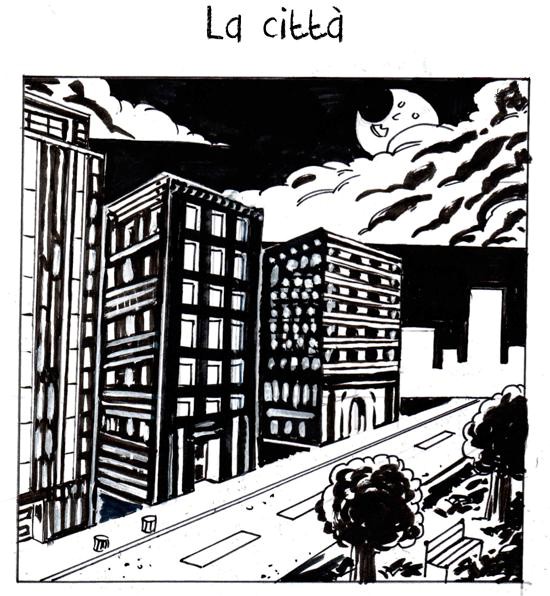 Altri esempi e spunti …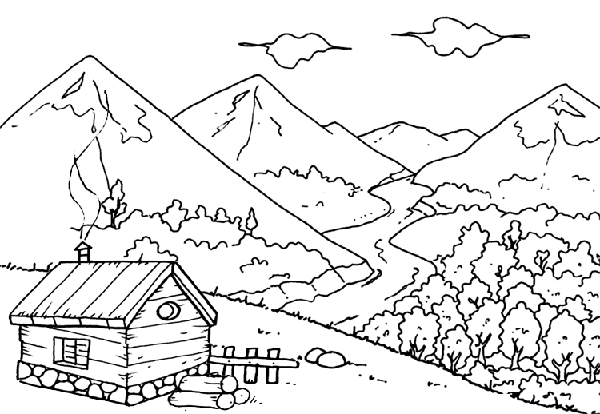 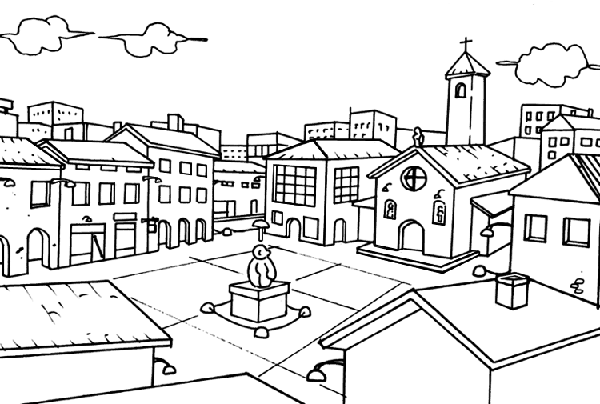 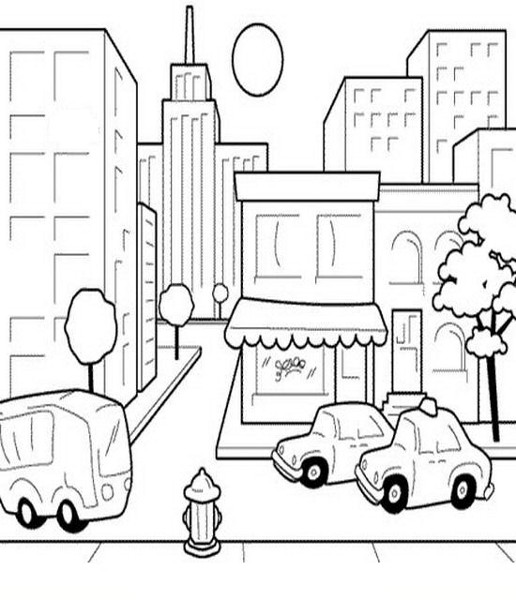 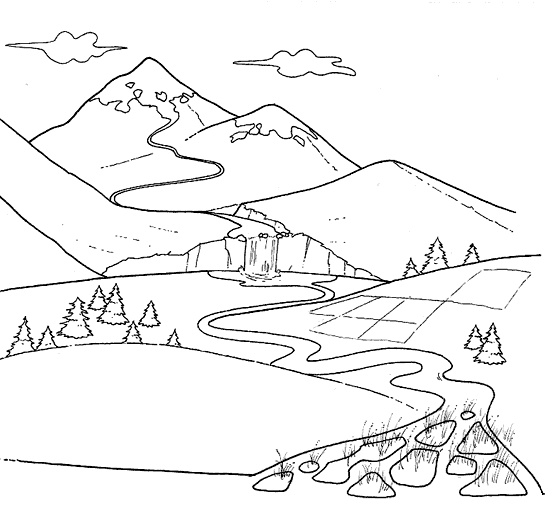 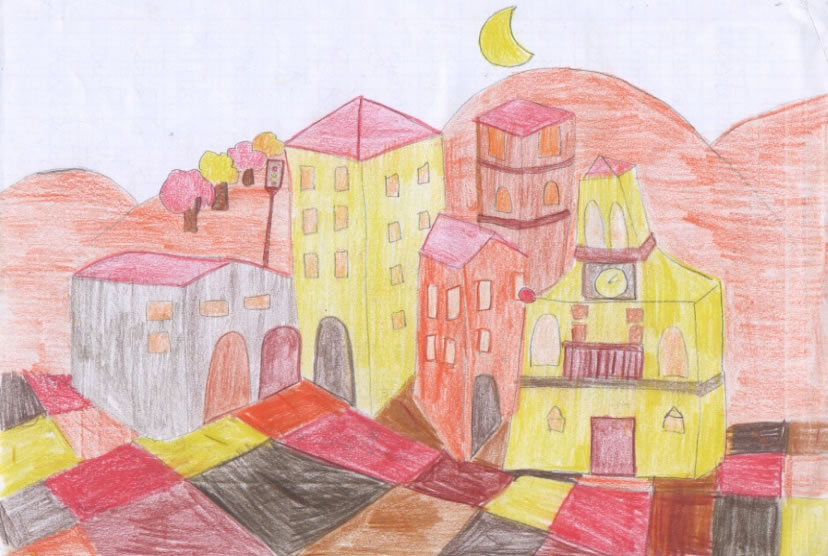 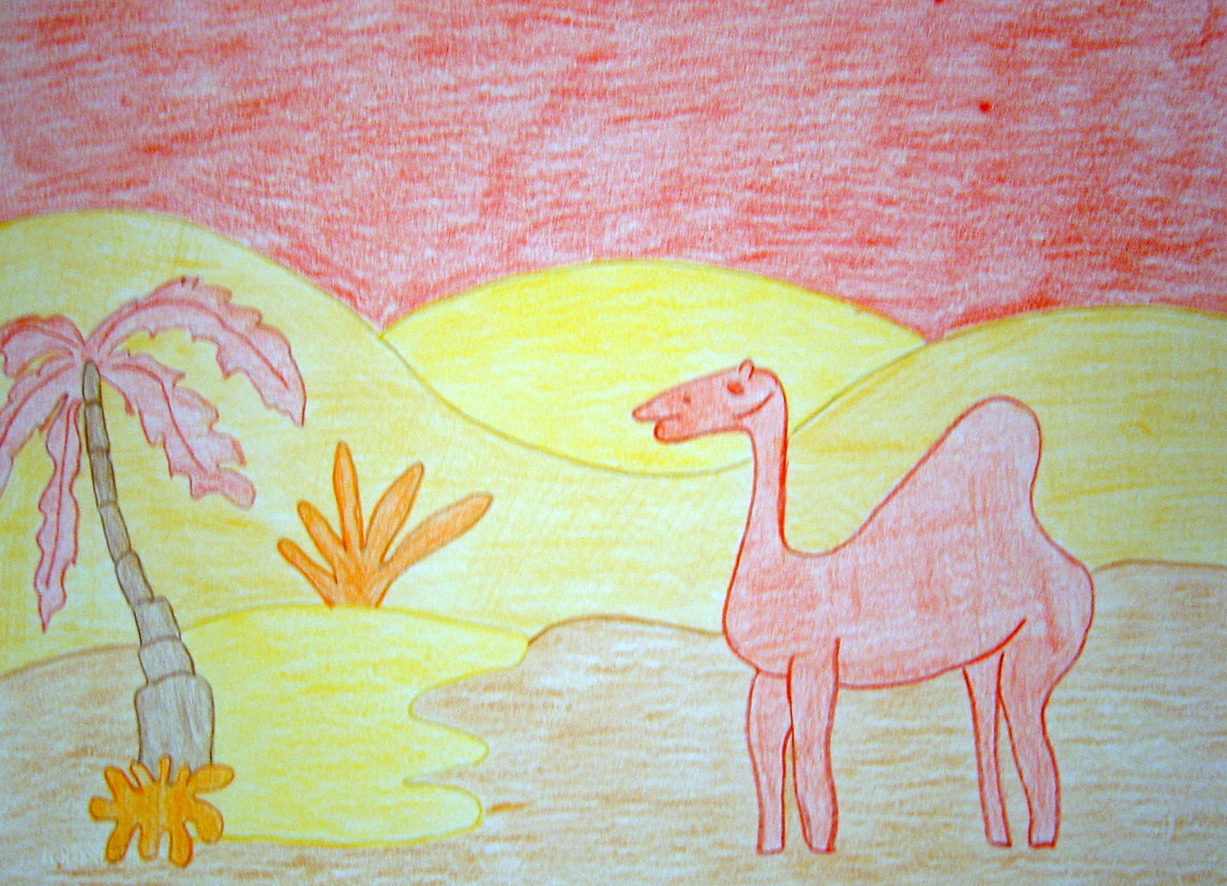 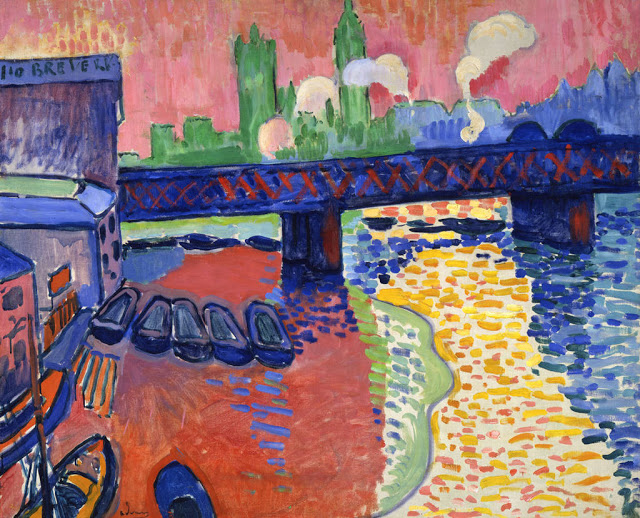 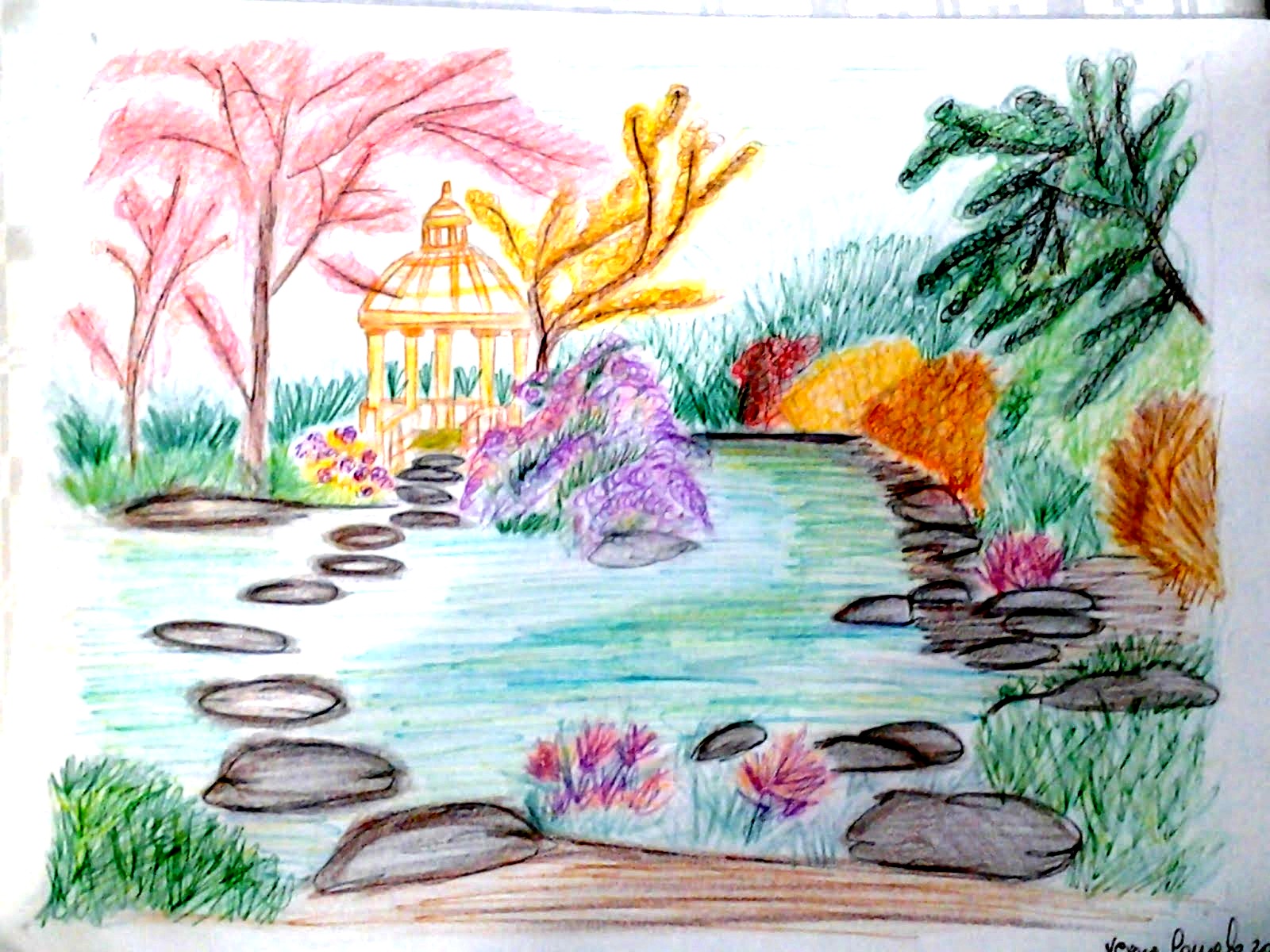 